ЗАКРЫТОЕ АКЦИОНЕРНОЕ ОБЩЕСТВО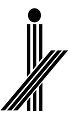 «ОМСКСТРОЙПРОЕКТ»г. Омск, пр. К. Маркса, 32,  тел.  272-262, 286-997e-mail: opsp@opsp.ru    www.opsp.ru Приложение 2ЗАЯВКА на участие в семинаре на тему: «Адаптация объектов социальной инфраструктуры и услуг к потребностям инвалидов»	Место проведения: Омский региональный бизнес-инкубатор          Адрес: ул. Чапаева, 111	Дата проведения: 29 апреля 2014года	Время проведения: с 15.00  до 17.00. Начало регистрации  в 14.30Наименование предприятия:____________________________________________________________________Сфера деятельности:Ф.И.О. руководителя, должность ( полностью)Количество участников_________Ф.И.О. участников, должность (полностью)Телефон_____________ Факс_________________ E-mail:_____________________«____»_________________2014г.________________________________________________________(Ф.И.О. и должность заполнявшего) Просим направить заявку на участие  по факсу:  370-773или  E-mail: opsp@opsp.ru